Hertfordshire Volleyball Association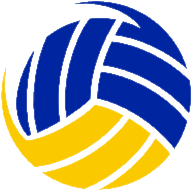 Committee Meeting – AGM & Fixtures - Minutes7.30pm, 27 September 2022 – Rose & Crown, WD4 9HTPresent and apologiesDuncan Worrell (KLVC and HVA Fixtures/Web, acting Chair and Secretary)Marzena Wisniewska (WHVC and HVA Treasurer)Shahbaaz Kiani (MK)Krzysztof Dabrowski (Red Eagles)Ion Emelian (GNG Bedford)Fabrice Auffray (GNG Bedford)Russell Franklin (WHVC)Apologies: Stortford Stags, Aylesbury Vale and AST VolleyballNo Show: Watford, fined £10 as per rule K9.Minutes of previous meetingNo queries, so accepted.Chair’s reportNo chair, so presented by Duncan.Welcome and intro to the new attendees.Secretary’s reportNo chair, so presented by Duncan.A reminder to read the HVA Rules. They’re written to make the leagues run fairly and smoothly.Finance report – MarzenaMarzena shared the current balances. £1523.19 with Natwest. Approx £866.73 in old Santander accounts.ACTION:Krzystof given forms to close old accounts. Needs counter signature from old committee members (either Mick Warnes or Glynn Archibald who are still local).Subs for season will increase back towards pre-Covid amounts. Agreed: £20 per KO cup entry, £40 per M1/M2/W league entry and £20 for each X League entry.HVA will still fund a level 4 referee course per club per season. Just provide us with a receipt.
Invoices will be sent out by ACTION:Marzena weekend of 8/9th October (the deadline below for registrations).Explained how the Goodwill Deposit works.Fixtures report – DuncanNo promotion/relegation between M1/M2 as both teams from WHVC.We will run M1, M2, W and X Leagues as per last year.Discussed a Mixed League. Not enough interest this year.Not all club have registered yet. Waiting on Watford and possible interest from AST and Aylesbury Vale. ACTION:Duncan will chase.Extending deadline for registrations to Friday 7th October.(After meeting note – Duncan contacted local RAF and Herts Uni clubs affiliated with Volleyball England, but had no replies.)Webmaster report – DuncanHas been readied for the upcoming season, but no major changes planned.Most of the heavy lifting will be handled by the website as usual.Youth developmentEncouraging junior matches to take place under X League.Speak to Russell at WHVC as he has various junior team contacts.Election of OfficialsThis was skipped as we felt we didn’t have enough clubs present. We will carry on with just two committee members for the moment and will look for a Secretary and Chair at the next meeting in December.Chair: Angela Cunningham (stood down 2022)Secretary: Phill Mould (stood down 2020) replaced by Katy Hamilton (stood down 2022)Treasurer: Marzena WisniewskaCompetitions Secretary: Duncan WorrellWebmaster: Duncan WorrellYouth development officer: Eric Hill (stood down 2020)
Fixtures – leagues, clubs and teamsMen’s 1 – MK, Bedford, Watford (expected), Red Eagles, KLVC and WHVC = 6 teams.Men’s 2 – MK, WHVC, Red Eagles, KLVC x2, Stags = 6 teams. Possibly AST.If any clubs have a mixed team, they are welcome to join M2.Women’s – WHVC x2, Red Eagles, MK, KLVC = 5 teams. Possibly AST, Watford and a second from Red Eagles.A reminder that a team of Junior boys could enter a team in the W league.X – WHVC and KL = 2 teams. Possibly Vale. Anybody else?Fixtures – matches arrangementsWe’ll use the spreadsheet method we used last year. This will be created by ACTION:Duncan over the weekend or 8/9th October.The last league match must be played 10 days before KO Cup final as per rules.Fixtures – KO CupsMen’s – WHVC x2, KLVC x2, GNG Bedford, MK, Red Eagles, Watford (assumed) = 8 teamsWomen’s – WHVC x2, KLVC, Red Eagles, MK = 5 teams.These will be drawn by ACTION:Duncan once all registrations are in.The deadlines for any rounds to be completed will be set once the draw has taken place.AOBDuncan – revised HVA rules agreed for match balls (proposed by Red Eagles and MK).Duncan – additional fine for missing meetings (proposed by Duncan).Both rules changes agreed by those present. Rules already updated.Duncan – we will be issuing fines this year. We agreed a light touch last year with clubs rebuilding after Covid.Marzena – Santander account closure added above.Russell – nothing.Shahbaz – asked about online access. See http://www.hertsvolleyball.co.uk/page/club-fixture-administrationFabrice – asked about final league match dates - added above.Fabrice – asked when we could start sorting fixtures. Duncan: Waiting on reg, but dates added above.Ion – Asked about referee requirements. Duncan: All covered in the HVA Rules.Krzys – nothing.Next meetings: Tuesday 13th December. We’ll have further meetings in April before the KO Cup and hopefully get back to the normal AGM date of June.Close: 10pm. Thanks all.